ごみゼロ！火を使わない和え物材　料（1人分）だいこんの皮	15g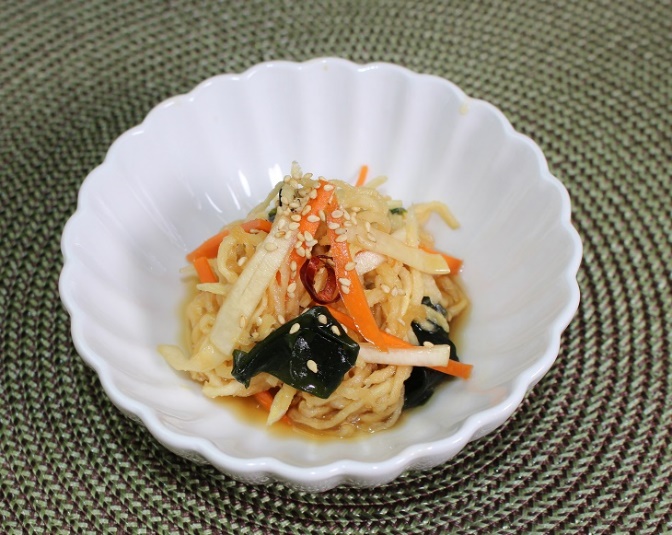 にんじんの皮	　　15g切り干し大根	　　10g乾燥わかめ	　　　2g[調味料]濃口醬油	　　大さじ1みりん	　　　大さじ2酒	　　　　　大さじ2ごま油	少々にんにくチューブ	1cm程しょうがチューブ　	1cm程作り方切り干し大根と乾燥わかめは水でもどす。だいこんとにんじんの皮を細切りにする。ボウルに調味料を入れて混ぜる。③に水気を切った①と②を入れて混ぜ合わせる。10～15分程置き完成。SDGsポイント普段捨ててしまう野菜の皮や、使うことが少ないため賞味期限が切れてしまうことの多いチューブスパイスを使用しました。ポイント火を使わず簡単に作れ、ごみも出ません。噛み応えがあるので満腹感を得られるヘルシーな一品です。相愛大学　2021年度４回生　卒業研究